БАШКОРТОСТАН РЕСПУБЛИКАҺЫ БӨРЙӘН РАЙОНЫ МУНИЦИПАЛЬ РАЙОНЫНЫҢ ИСКЕ СОБХАНҒОЛ АУЫЛ  СОВЕТЫ АУЫЛ БИЛӘМӘҺЕ ХАКИМИӘТЕ 453580, ИСКЕ СОБХАНҒОЛ АУЫЛЫСАЛАУАТ УРАМЫ, 32. тел. (34755) 3-68-00РЕСПУБЛИКА БАШКОРТОСТАН АДМИНСТРАЦИЯ СЕЛЬСКОГОПОСЕЛЕНИЯ СТАРОСУБХАНГУЛОВСКИЙ СЕЛЬСОВЕТМУНИЦИПАЛЬНОГО РАЙОНАБУРЗЯНСКИЙ РАЙОН 453580, с. Старосубхангуловоул. Салавата, 32 тел. (34755) 3-68-00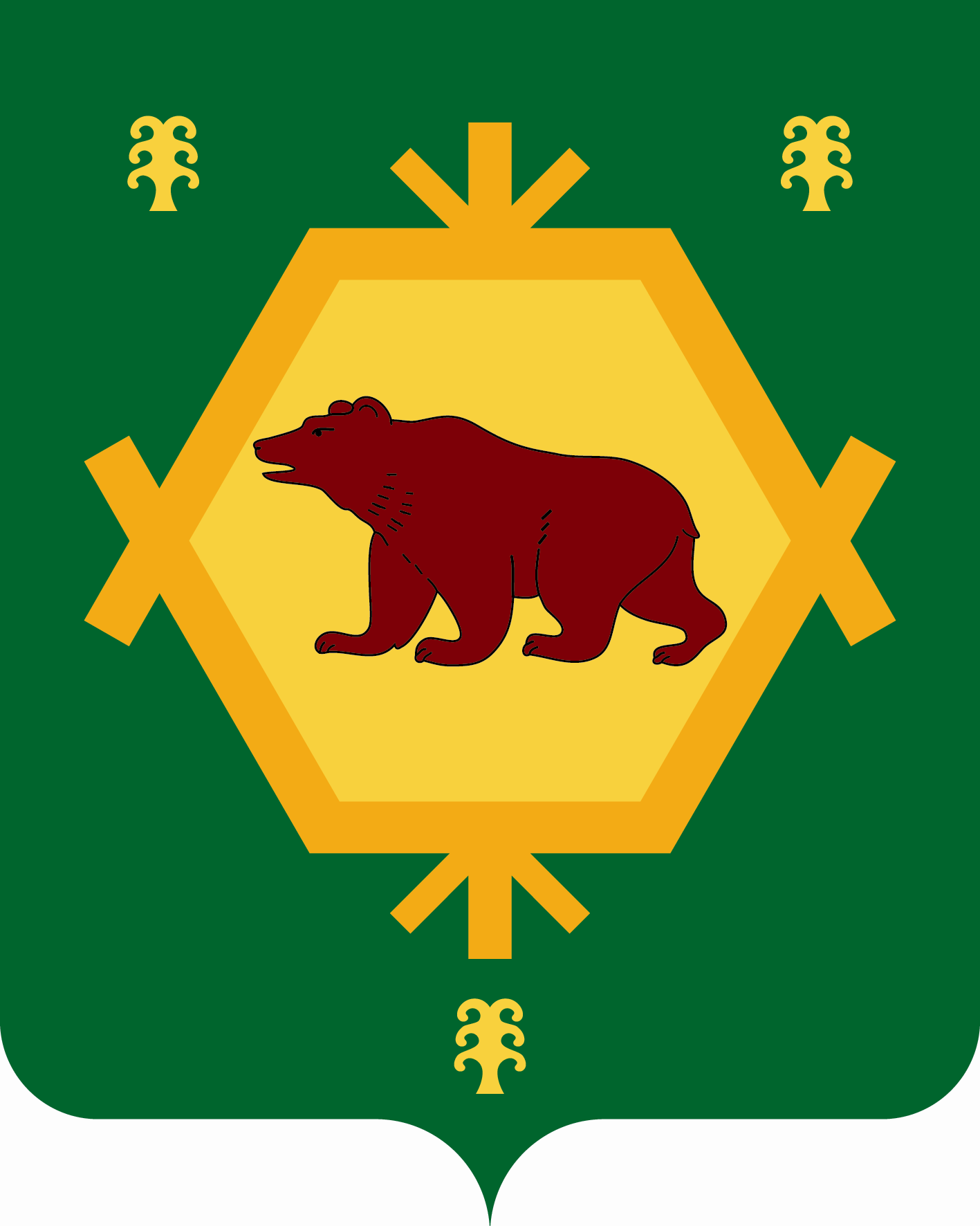 __________________________________________________________________КАРАР					                ПОСТАНОВЛЕНИЕ«01» апрель 2024 й.        	№ 15-п                	   «01» апреля 2024  г.Об утверждении схем маршрутов прогона скота для выпаса            В целях организации благоустройства территорий сельского поселения Старосубхангуловский сельсовет муниципального района Бурзянский район Республики Башкортостан, предупреждения и пресечения безнадзорного перемещения сельскохозяйственных животных по территории, охраны посевов сельскохозяйственных культур и многолетних насаждений от потрав, обеспечения безопасности населения, улучшения санитарно-эпидемиологической обстановки в сельском поселении, в соответствии с Федеральным законом от 6 октября 2003 года № 131-ФЗ «Об общих принципах организации местного самоуправления в Российской Федерации», Законом Российской Федерации от 14 мая 1993 года № 4979-1 «О ветеринарии», Федеральным законом от 30 марта 1999 года № 52-ФЗ «О санитарно-эпидемиологическом благополучии населения», законом Республики Башкортостан  № 404-з  от 30.05.2011г. «Об упорядочении выпаса и прогона сельскохозяйственных животных на территории Республики Башкортостан», руководствуясь Уставом сельского поселения Старосубхангуловский сельсовет муниципального района Бурзянский район Республики Башкортостан  п о с т а н о в л я е т:1. Утвердить схемы маршрутов прогона скота для выпаса, содержащегося в ЛПХ и КФХ, осуществляющих свою деятельность на территории сельского поселения. (приложение №1)2. Обнародовать настоящее постановление на информационном стенде администрации сельского поселения Старосубхангуловский сельсовет муниципального района Бурзянский район Республики Башкортостан по адресу: Бурзянский район, с. Старосубхангулово, ул. Салавата, 32, и на официальном сайте сельского поселения.3. Постановление вступает в силу со дня его официального обнародования.Глава сельского поселения 		   		                         Р.Р. ШахниязовПриложение №1 к постановлению № 15-п от 01.04.2022 г.МАРШРУТ И ВРЕМЯПРОГОНА СЕЛЬСКОХОЗЯЙСТВЕННЫХ ЖИВОТНЫХ ДО МЕСТА ВЫПАСА НА ТЕРРИТОРИИ СЕЛЬСКОГО ПОСЕЛЕНИЯ СТАРОСУБХАНГУЛОЛОВСКИЙ СЕЛЬСОВЕТ МУНИЦИПАЛЬНОГО РАЙОНА БУРЗЯНСКИЙ РАЙОН РЕСПУБЛИКИ БАШКОРТОСТАНВремя прогона сельскохозяйственных животных УТРО:Лето-с 7.00 до 8.00Весна, осень- 7.00 до 8.00ВЕЧЕР:Летом-с 20.00 до 21.00Весна, осень с 18.00 до 19.00Маршрут прогона сельскохозяйственных животных до места выпасас. Старосубхангуловод. Новосубхангуловод. Старомусятовод. НовомусятовоМесто выпаса сельскохозяйственных животныхИске Сабантуй, Аргызма, СалажиТимер яланы, по ул. Агидель вдоль реки, Иске АэропортУй буйы, Кара хыйыр яланы, Тауык фермахыАйыуаткан, Синка, Мырсыт, Карайылга 